Dependencia: Sistema Municipal DIF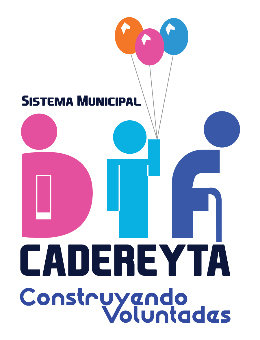 Departamento: Dirección GeneralOficio No. SMDIF/DG//2019Asunto: Información para la página web del MunicipioCadereyta de Montes, Queretaro a 14 de Enero de 2019LIC. ANA MARIA ISABEL ROSAS URIBECoordinadora de Comunicación SocialP r e s e n t eEn atención al oficio No. CCS/033/2019, signado por su distinguida persona y donde solicita información respecto de los coordinadores y/o encargados de área del DIF Municipal, para alimentar la página WEB del Municipio.En virtud de lo anterior, anexo al presente la relación que contiene los datos solicitados, para mayor información de los usuarios.Sin más por el momento y esperando satisfacer su petición, quedo de usted.ATENTAMENTE“Construyendo Voluntades”LIC. ALEJANDRA SANCHEZ POLODirectora del Sistema Municipal DIFASP/mbdNombre.- ARIEL VEGA FASCINETTOCoordinación.-  Programas AlimentariosNúmero de Teléfono.- (441) 27 6 0066 y 27 6 18 94Dirección Física.- Calle Guadalupe Victoria No. 5, El RefugioCorreo Institucional.- smdif@cadereytademontes.mxServicios que ofrece.- Se encarga de la operatividad del Programa Federal “Desayunos escolares” en su modalidad de Caliente  y Frio, así como Complementos Nutricionales, que va enfocada a los menores de edad en condiciones de riesgo y  vulnerabilidad que asisten a planteles oficiales del Sistema Educativo Nacional ubicados en zonas indígenas, además de operar el programa de atención de menores de 5 años en riesgo, no escolarizados y sujetos vulnerables.Nombre.- LIC. ANAVEL SOTO CABRERACoordinación.-  Procuraduría de la Defensa del Menor y la FamiliaNúmero de Teléfono.- (441) 27 6 0066 y 27 6 18 94Dirección Física.- Calle Guadalupe Victoria No. 5, El RefugioCorreo Institucional.- smdif@cadereytademontes.mxServicios que ofrece: Instancia donde se tiende de manera gratuita los asuntos que involucran a la familia y su entorno: Adopciones, custodias, tutorías, patria potestad, juicios y convenios de alimentos, se atienden asuntos relacionados con el maltrato y/o descuido de menores de edad, con apoyo de dos áreas importantes que son: Trabajo Social y Psicología, Nombre.- C. RAÚL RODRIGUEZ RUIZCoordinación.-  Desarrollo ComunitarioNúmero de Teléfono.- (441) 27 6 0066 y 27 6 18 94Dirección Física.- Calle Guadalupe Victoria No. 5, El RefugioCorreo Institucional.- smdif@cadereytademontes.mxServicios que ofrece: Genera procesos comunitarios que impulsen el desarrollo de las localidades de alta y muy alta marginación, promoviendo la participación activa de la población, que promueva la articulación, respetando sus recursos y tradiciones.  A través de los diferentes Sub Programas.Subprograma Comunidad DIFerente: Promueve el desarrollo comunitario en localidades de muy alta y alta marginación mediante la capacitación a Grupos de Desarrollo, para la adquisición de habilidades y conocimientos de sus integrantes, haciendo posible la autogestión de proyectos comunitarios, en beneficio de su localidad. Curso de Verano “Raíces y sueños”: Generar un espacio de sana convivencia entre niñas, niños y adultos mayores fomentando la educación para la paz y el intercambio de aprendizajes de forma lúdica durante el periodo vacacional de verano DIF MóvilOfrece Jornadas de Salud y Servicios: Su labor es acercar atención médica preventiva y de calidad, así como servicios diversos a localidades de media, alta y muy alta marginación de nuestro MunicipioNombre.- LIC.  ANASTASIA ANDREA MONTSERRAT PEREZ ROMEROCoordinación.-  Programa AMA (Atención a Menores y Adolescentes)Número de Teléfono.- (441) 27 6 0066 y 27 6 18 94Dirección Física.- Calle Guadalupe Victoria No. 5, El RefugioCorreo Institucional.- anastacia1102@hotmail.comServicios que ofrece: promoción de estilos de vida saludable y la prevención de factores de riesgo a través de talleres de reflexión en un marco de derechos de la niñez, motivando el autocuidado de su salud, en los cuales se proporciona información para prevenir el consumo de tabaco, alcohol y drogas, además de atender la problemática de la migración infantil no acompañada, así como la promoción del buen trato entre las niñas, niños y adolescentes, con sus familiares y entorno social.Nombre.- C. SANDRA IVETTE CRUZ CASASCoordinación.-  Albergue MunicipalNúmero de Teléfono.- (441) 27 6 0066 y 27 6 18 94Dirección Física.- Calle Guadalupe Victoria No. 5, El RefugioCorreo Institucional.- alberguect@outlook.comServicios que ofrece: Este Centro de Asistencia Social  proporciona los servicios de hospedaje temporal, alimentación, servicio de regaderas y centro de lavado, para los familiares de los pacientes que se encuentran internados en el Hospital Regional de Cadereyta, ocasionalmente y de acuerdo a su ocupación se otorga servicio a personas en tránsito que debido a su situación económica no cuentan con recursos para pagar un hotel.Nombre: MARIA ANTONIA RAMOS NIETOCoordinación.-  Casa AME (Atención a Mujeres Embarazadas)Número de Teléfono.- (441) 27 6 0066 y 27 6 18 94Dirección Física.- Calle Guadalupe Victoria No. 5, El RefugioCorreo Institucional.- smdif@cadereytademontes.mxServicios que ofrece: esta posada brinda hospedaje temporal a toda mujer embarazada o puérpera, cuenta con área de cocina para que las usuarias puedan elaborar sus alimentos, también tienen a su disposición un área de lavado y sanitarios, además de contar con supervisión médica, cuidados de enfermería, e impartición de talleres informativos y preventivos del embarazoNombre: C. SORAIDA RAMOS RODRIGUEZCoordinación.-  Casa del Adulto MayorNúmero de Teléfono.- (441) 27 6 0066 y 27 6 18 94Dirección Física.- Calle Guadalupe Victoria No. 5, El RefugioCorreo Institucional.- casadiacadereyta@hotmail.comServicios que ofrece: contamos con la CASA DE DIA, y los 14 clubes asentados en el mismo número de comunidades, los cuales se encuentran inscritos en el programa, a través de ellos ofrecemos a nuestros adultos mayores áreas de esparcimiento, recreación, cultura y ocupación con el firme propósito de fomentar la integración del adulto mayor al núcleo familiar y a la comunidad, promoviendo en la medida de lo posible su reincorporación a una vida sana, plena y productiva.Nombre: C.P. DAVID ARTEAGA PAZ Coordinación.-  Coordinador AdministrativoNúmero de Teléfono.- (441) 27 6 0066 y 27 6 18 94Dirección Física.- Calle Guadalupe Victoria No. 5, El RefugioCorreo Institucional.- difcadereyta@hotmail.comServicios que ofrece: Encargado de llevar la administración de la partida presupuestal otorgada a DIF Municipal